Центр дополнительного профессионального образованияприглашает на программу повышения квалификации«Логистика»Основные темы курса:  Методология прикладной логистикиЛогистика коммерческого посредничестваЛогистический менеджмент и управление цепями поставокУправление запасами в цепях поставокЛогистика отраслевых предприятийПо  окончании  курса  слушатели знают: научные основы и методологии прикладной логистики, о роли и месте в бизнесе; источники информации, необходимые для проектирования и оценки эффективности функционирования логистической системы компании; особенности применения моделей и методов логистики на предприятиях торговли,   общественного питиния  и сферы услуг; особенности применения моделей и методов логистики на предприятиях торговли, общественного питиния  и сферы услуг;умеют: использовать практические инструменты логистики для решения задач коммерческой логистики при управлении снабжением и распределением товаров; организовывать оптимальные по затратам логистические процессы  транспортировки и складирования.; выделять бизнес-процессы в цепях поставок; выбирать и разрабатывать логистическую стратегию компании; оценивать эффективность функционирования логистической системы компании; построить логистическую систему предприятия, начиная с диагностики состояния системы, оценки ее эффективности, заканчивая разработкой логистической стратегии.имеют понимание: основ управления цепями поставок;имеют навыки: проектирования логистической системы управления запасами предприятия и расчета оптимальных режимов ее функционирования. Итоговый результат обучения по всей программе: умение построить логистическую систему предприятия, начиная с диагностики состояния системы, оценки ее эффективности, заканчивая разработкой логистической стратегии.Ведущий курса:  Силин Александр Владимирович  -  к.т.н., доцент  кафедры торговое дело.Продолжительность обучения: 120 часов.Форма обучения: очно-заочная (вечерняя).Начало обучения:  по мере формирования группы.Документ об образовании: удостоверение о повышении квалификации. Стоимость обучения: 11 000 рублей.За подробной информацией обращаться по адресу:г. Пермь, Бульвар Гагарина – 59,  каб. 103Контактный тел./факс (342) 282-01-10.Е-mail: odo@rsute.perm.ru,  www.rea.perm.ru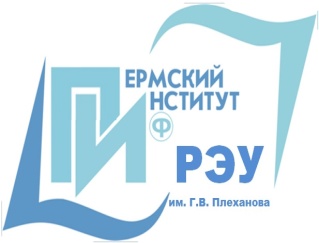 ПЕРМСКИЙ ИНСТИТУТ (филиал)федерального государственного бюджетного образовательного учреждения высшего образования«Российский экономический университет им. Г. В. Плеханова»